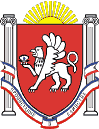 Новоандреевский сельский советСимферопольского района Республики Крым29 сессия  1 созываРЕШЕНИЕ№  20/16с. Новоандреевка 								                           от 30.05.2016г.	Об утверждении Положения о сохранении,	использовании, популяризации объектов	культурного наследия (памятников истории и	культуры), находящихся в собственности	Новоандреевского сельского поселения, охраны	объектов культурного наследия (памятников	истории и культуры) местного (муниципального)	значения, расположенных на территории	Новоандреевского сельского поселения.В соответствии с Федеральным законом от 06.10.2003 года №131-ФЗ «Об общих принципах организации местного самоуправления в Российской Федерации», Федеральным законом от 25.06.2002 г. №73-ФЗ «Об объектах культурного наследия (памятников истории и культуры) народов Российской Федерации, Федеральным Законом № 315- ФЗ от 22.10.2014 « О внесении изменений в Федеральный Закон « Об объектах культурного наследия (памятниках истории и культуры) народов Российской Федерации» и отдельные законодательные акты Российской Федерации», Уставом муниципального образования Новоандреевское сельское поселение Симферопольского района Республики Крым, Новоандреевский сельский совет РЕШИЛ:Утвердить Положение о сохранении, использовании, популяризации объектов культурного наследия (памятников истории и культуры), находящихся в собственности Новоандреевского сельского поселения, охране объектов культурного наследия (памятников истории и культуры) местного (муниципального) значения, расположенных на территории Новоандреевского сельского поселения согласно приложению.2. Обнародовать настоящее решение путем размещения его на информационном стенде администрации Новоандреевского сельского поселения (первый этаж здания администрации Новоандреевского сельского поселения, расположенного по адресу: Симферопольский р-н., с. Новоандреевка, ул. Победы 36), а также разместить его на официальном сайте Новоандреевского сельского поселения (новоандреевка.рф)3. Решение вступает в силу с момента его обнародования.Председатель Новоандреевского сельского советаГлава администрации Новоандреевского сельского поселения		     			В.Ю. ВайсбейнПриложение к решению 29 сессии 01 созываНовоандреевского сельского советаСимферопольского района Республики Крым№20/16 от 30.05.2016г..ПОЛОЖЕНИЕо сохранении, использовании, популяризации объектов культурного наследия(памятников истории и культуры), находящихся в собственности Новоандреевскогосельского поселения, охране объектов культурного наследия (памятниковистории и культуры) местного (муниципального) значения, расположенных натерритории Новоандреевского сельского поселения.Глава 1. Общие положения	1. Настоящее Положение разработано в соответствии Федеральным законом от 06.10.2003 года № 131-ФЗ «Об общих принципах организации местного самоуправления в Российской Федерации», Федеральным законом от 25.06.2002 г. №73-ФЗ «Об объектах культурного наследия (памятников истории и культуры) народов Российской Федерации, Федеральным Законом № 315- ФЗ от 22.10.2014 « О внесении изменений в Федеральный Закон « Об объектах культурного наследия (памятниках истории и культуры) народов Российской Федерации» и отдельные законодательные акты Российской Федерации», Уставом муниципального образования Новоандреевское сельское поселение Симферопольского района Республики Крым.	2. Настоящее Положение направлено на реализацию полномочий администрации Новоандреевского сельского поселения, в сфере охраны, сохранения, использования, популяризации объектов культурного наследия (памятников истории и культуры) Новоандреевского сельского поселения.	3. В настоящем Положении используются следующие понятия: Объекты культурного наследия местного (муниципального) значения - объекты, обладающие историко-архитектурной, художественной, научной и мемориальной ценностью, имеющие особое значение для истории и культуры муниципального образования.	К объектам культурного наследия (памятникам истории и культуры) Новоандреевского сельского поселения относятся объекты недвижимого имущества со связанными с ними произведениями живописи, скульптуры, декоративно-прикладного искусства, объектами науки и техники и иными предметами материальной культуры, возникшее  в результате исторических событий, представляющие собой ценность с точки зрения истории, археологии, архитектуры, градостроительства, искусства, науки и техники, эстетики, этнологии или антропологии, социальной культуры и являющиеся свидетельством эпох и цивилизаций, подлинными источниками информации о зарождении и развитии культуры. Объекты культурного наследия подразделяются на следующие виды:	памятники - отдельные постройки, здания и сооружения с исторически сложившимися территориями (в том числе памятники религиозного назначения);	мемориальные квартиры;	мавзолеи, отдельные захоронения; произведения монументального искусства;	объекты науки и техники, включая военные; частично или полностью скрытые в земле или под водой следы существования человека, включая все движимые предметы, имеющие к ним отношение, основным или одним из основных источников информации о которых являютсяархеологические раскопки или находки (далее - объекты археологического наследия);	ансамбли - четко локализуемые на исторически сложившихся территориях группы изолированных или объеденных памятников, строений и сооружений фортификационного, дворцового, жилого, общественного, административного, торгового, производственного, научного, учебного назначения, а также памятников и сооружений религиозного назначения, в том числе фрагменты исторических планировок и застроек, которые могут быть отнесены к градостроительным ансамблям; произведения ландшафтной архитектуры и садово-паркового искусства (сады, парки, скверы, бульвары), некрополи;	достопримечательные места - творения, созданные человеком, или совместные творения человека и природы, в том числе места бытования народных художественных промыслов; 	фрагменты градостроительной планировки и застройки; памятные места, культурные и природные ландшафты, связанные с историческими (в том числе военными) событиями, жизнью выдающихся исторических личностей; культурные слои, места совершения религиозных обрядов.	Сохранение объектов культурного наследия - направленные на обеспечение физической сохранности объекта культурного наследия ремонтно-реставрационные работы, в том числе консервация объекта культурного наследия, ремонт памятника, реставрация памятника или ансамбля, приспособления, а также научно-исследовательские, изыскательские, проектные и производственные работы, научно-методическое руководство, технический и авторский надзор.	Использование объектов культурного наследия - эксплуатация объектов культурного наследия без изменения их особенностей в целях развития науки, образования и культуры, патриотического, идейно-нравственного и эстетического воспитания населения, а также в хозяйственных и иных целях, если это не наносит ущерба сохранности объектов культурного наследия и не нарушает их историко-художественной ценности. 	Популяризация объектов культурного наследия - повсеместное распространение знаний и информации об объектах культурного наследия, обеспечение общедоступности, обеспечение доступности к этим знаниям и  информации, прежде всего, обнародование сведений и данных о нематериальных составляющих культурного наследия, в том числе через цифровые, электронные сети, носители, включая и традиционные средства передачи данных, коллективных и индивидуальных знаний, памяти и опыта, передачу культуры и культурных навыков через книги, газеты, журналы, другие средства массовой информации, через телевидение и радио.Глава 2. Полномочия органов местного самоуправления в области сохранения,использования, популяризации и охраны объектов культурного наследия.	2.1. К полномочиям органов местного самоуправления в области сохранения, использования, популяризации и государственной охраны объектов культурного наследия относятся:	1) сохранение, использование и популяризация объектов культурного наследия, находящихся в собственности муниципальных образований;	2) государственная охрана объектов культурного наследия местного (муниципального) значения;	3) определение порядка организации историко-культурного заповедника местного (муниципального) значения;	3.1) обеспечение условий доступности для инвалидов объектов культурного наследия, находящихся в собственности поселения;	4) иные полномочия, предусмотренные настоящим Федеральным законом и иными федеральными законами.	2.2. Новоандреевский сельский совет:	1) принимает нормативно-правовые акты по вопросам сохранения, использования, популяризации, охраны объектов культурного наследия;	2) утверждает целевые программы сохранения, использования, популяризации и охраны объектов культурного наследия;	3) утверждает бюджет Новоандреевского сельского поселения в части финансирования сохранения, использования, популяризации, охраны объектов культурного наследия;	4) осуществляет иные полномочия в соответствии с действующим законодательством.	3. Администрация Новоандреевского сельского поселения:	1) организует выполнение решений сельского совета;	2) организует учет памятников истории и культуры;	3) организует выявление, составление перечня объектов культурного наследия;4) осуществляет подготовку документов для включения объектов в единый государственный реестр, представление на государственную историко-культурную экспертизу;	5) осуществляет контроль над состоянием памятников истории и культуры, организация их охраны;	6) осуществляет взаимодействие со специализированными организациями, участвующими в сохранении культурного наследия, специально уполномоченными государственными органами и использования памятников истории и культуры;	7) создает условия для организации сохранности объектов культурного наследия, их ремонта, реставрации, а также для осуществления проектных, производственных работ, технического надзора в области сохранности объектов культурного наследия;	8) осуществляет иные полномочия в соответствии с действующим законодательством.Глава 3. Охрана объектов культурного наследия.	3.1. Объекты культурного наследия на территории Новоандреевского сельского поселения подлежат охране в целях предотвращения их повреждения, разрушения или уничтожения, изменения облика и интерьера, нарушения установленного порядка их использования, перемещения и предотвращения других действий, могущих причинить вред объектам культурного наследия, а также в целях их защиты от неблагоприятного воздействия окружающей среды и от иных негативных воздействий.	3.2. Охрана объектов культурного наследия включает в себя: 	1) контроль за соблюдением законодательства в области охраны и использования объектов культурного наследия;	2) учет объектов, обладающих признаками объекта культурного наследия в соответствии с действующим законодательством;	3) установление ответственности за повреждение, разрушение или уничтожение объекта культурного наследия, нанесение ущерба объекту культурного наследия, изменение облика и интерьера данного объекта культурного наследия;	4) согласование в случаях и порядке, установленных Федеральным законом, проектов зон охраны объектов культурного наследия, землеустроительной документации, градостроительных регламентов, а также решений федеральных органов исполнительной власти, органов исполнительной власти субъектов Российской Федерации и органов местного самоуправления о предоставлении земель и изменении их правового режима;	5) контроль за разработкой градостроительных регламентов, в которых должны предусматриваться меры, обеспечивающие содержание и использование объектов культурного наследия в соответствии с требованиями Федерального законодательства;	6) разработку проектов зон охраны объектов культурного наследия;	7) выдачу в случаях, установленных Федеральным законодательством, разрешений на проведение землеустроительных, земляных, строительных, мелиоративных, хозяйственных и иных работ;	8) согласование в случаях и порядке, установленных Федеральным законодательством, проведение землеустроительных, земляных, строительных, мелиоративных, хозяйственных и иных работ и проектов проведения указанных  работ;	9) выдачу в случаях, установленных Федеральным законом, разрешений на проведение работ по сохранению объекта культурного наследия;	10) установление границы территории объекта культурного наследия как объекта градостроительной деятельности особого регулирования;	11) установку на объектах культурного наследия информационных надписей и обозначений;	12) контроль за состояние объектов культурного наследия;	3.3. Охранная зона - территория, в пределах которой в целях обеспечения сохранности объекта культурного наследия в его историческом ландшафтном окружении устанавливается особый режим использования земель, ограничивающий хозяйственную деятельность и запрещающий строительство, за исключением применения специальных мер, направленных на сохранение и регенерацию историко-градостроительной или природной среды объекта культурного наследия.	Зона регулирования застройки и хозяйственной деятельности - территория, в пределах которой устанавливается режим использования земель, ограничивающий строительство и хозяйственную деятельность, определяются требования к реконструкции существующих зданий и сооружений.	3.4. Границы зон охраны объекта культурного наследия, режимы использования земель и градостроительные регламенты в границах данных зон утверждаются на основании проекта зон охраны объекта культурного наследия в отношении объектов культурного наследия федерального значения - органом государственной власти субъекта Российской Федерации по согласованию с федеральным органом охраны объектов культурного наследия, а в отношении объектов культурного наследия регионального значения и объектов культурного наследия местного (муниципального) значения - в порядке, установленном законами Республики Крым.	3.5. Проектирование и проведение землеустроительных, земляных, строительных, мелиоративных, хозяйственных и иных работ на территории памятника или ансамбля запрещаются, за исключением работ по сохранению данного памятника или ансамбля и (или) их территорий, а также хозяйственной деятельности, не нарушающей целостности памятника или ансамбля и не создающей угрозы их повреждения, разрушения или уничтожения.Глава 4. Сохранение объекта культурного наследия.	4.1. Сохранение объекта культурного наследия - направленные на обеспечение физической сохранности объекта культурного наследия ремонтно-реставрационные работы, в то числе консервация объекта культурного наследия, ремонт памятника, реставрация памятника или ансамбля, приспособление объекта культурного наследия для современного пользования, а также научно-исследовательские, изыскательские, проектные и производственные работы, научно-методическое руководство, технический и авторский надзор.	4.2. Ремонт памятника - научно-исследовательские, изыскательские, проектные и производственные работы, проводимые в целях поддержания в эксплуатационном состоянии памятника без изменения его особенностей, составляющих предмет охраны.	4.3. Реставрация памятника или ансамбля - научно-исследовательские, изыскательские, проектные и производственные работы, проводимые в целях выявления и сохранности историко-культурной ценности объекта культурного наследия.	4.4. Выдача разрешения и задания на проведение работ по сохранению объекта культурного наследия и разрешения на проведение работ по сохранению объекта культурного наследия, а также согласование проектной документации на проведение работ по сохранению объекта культурного наследия осуществляется в отношении объектов культурного наследия регионального значения и объектов культурного значения местного (муниципального) значения, выявленных объектов культурного наследия - в порядке, установленным законом Республики Крым илимуниципальным правовым актом.Глава 5. Особенности владения, пользования и распоряжения объектомкультурного наследия.	5.1. Объекты культурного наследия независимо от категории их историко-культурного значения могут находиться в федеральной собственности, собственности субъектов Российской Федерации, муниципальной собственности, частной собственности, а также в иных формах собственности, если иной порядок не установлен федеральным законом.	5.2. Особенности владения, пользования и распоряжения объектом культурного наследия, включенным в реестр, и выявленным объектом культурного наследия определяются Федеральным Законом от 25 июня 2002 года № 73-ФЗ «Об объектах культурного наследия (памятниках истории и культуры) народов Российской Федерации», Федеральным Законом № 315- ФЗ от 22.10.2014 « О внесении изменений в Федеральный Закон « Об объектах культурного наследия (памятникахистории и культуры) народов Российской Федерации» и отдельные законодательные акты Российской Федерации», гражданским законодательством Российской Федерации, градостроительным законодательством Российской Федерации, земельным законодательством Российской Федерации.	5.3. Объекты культурного наследия религиозного назначения могут передаваться в собственность только религиозным организациям в порядке, установленном законодательством Российской Федерации.Глава 6. Источники финансирования мероприятий по сохранению,использованию, популяризации и охране объектов культурного наследия.	6.1. В соответствии с Федеральным Законом от 25 июня 2002 года № 73-ФЗ «Об объектах культурного наследия (памятниках истории и культуры) народов Российской Федерации» Федеральным Законом № 315- ФЗ от 22.10.2014 « О внесении изменений в Федеральный Закон « Об объектах культурного наследия (памятниках истории и культуры) народов Российской Федерации» и отдельные законодательные акты Российской Федерации», источниками финансирования мероприятий по сохранению, популяризации и государственной охране объектов культурного наследия являются:	1) федеральный бюджет;	2) бюджеты субъектов Российской Федерации;	3) внебюджетные поступления;	4) местные бюджеты;	6.2. Финансирование мероприятий по сохранению, популяризации и государственной охране объектов культурного наследия за счет средств, получаемых от использования находящихся в собственности субъектов Российской Федерации ив муниципальной собственности объектов  культурного наследия, включенных в единый государственный реестр объектов культурного наследия (памятниках истории и культуры) народов Российской Федерации, и (или) выявленных объектов культурного наследия, осуществляется в порядке, определенным законами Республики Крым и нормативными правовыми актами органов местного самоуправления в пределах полномочий.